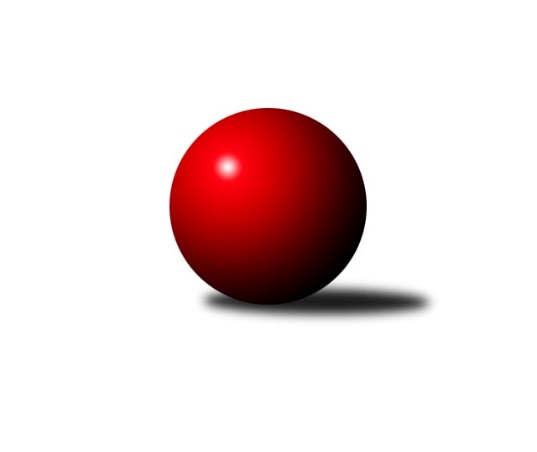 Č.14Ročník 2009/2010	4.5.2024 Okresní přebor Nový Jičín 2009/2010Statistika 14. kolaTabulka družstev:		družstvo	záp	výh	rem	proh	skore	sety	průměr	body	plné	dorážka	chyby	1.	TJ Zubří˝A˝	14	13	0	1	114 : 26 	(81.5 : 30.5)	1639	26	1136	504	22.9	2.	TJ Sokol Sedlnice ˝B˝	14	10	0	4	89 : 51 	(73.0 : 39.0)	1595	20	1112	483	28.2	3.	Kelč˝A˝	14	9	0	5	86 : 54 	(65.0 : 39.0)	1608	18	1129	479	25.9	4.	KK Lipník nad Bečvou˝C˝	14	9	0	5	82 : 58 	(59.5 : 52.5)	1534	18	1064	469	33.3	5.	TJ Spartak Bílovec˝B˝	14	9	0	5	78 : 62 	(58.5 : 53.5)	1604	18	1121	483	25.7	6.	TJ Sokol Sedlnice˝C˝	14	7	0	7	66 : 74 	(50.5 : 61.5)	1531	14	1064	467	29.6	7.	KK Hranice˝B˝	14	6	0	8	66 : 74 	(59.5 : 52.5)	1585	12	1116	468	29.8	8.	TJ Frenštát p.R. ˝B˝	14	3	0	11	52 : 88 	(47.0 : 65.0)	1493	6	1059	434	37.6	9.	TJ Nový Jičín˝B˝	14	3	0	11	40 : 100 	(32.5 : 79.5)	1416	6	1016	400	41.9	10.	Kelč˝B˝	14	1	0	13	27 : 113 	(25.0 : 79.0)	1433	2	1034	399	45.3Tabulka doma:		družstvo	záp	výh	rem	proh	skore	sety	průměr	body	maximum	minimum	1.	TJ Zubří˝A˝	8	8	0	0	70 : 10 	(51.0 : 13.0)	1673	16	1747	1614	2.	KK Lipník nad Bečvou˝C˝	8	7	0	1	52 : 28 	(36.5 : 27.5)	1525	14	1583	1455	3.	TJ Sokol Sedlnice ˝B˝	7	6	0	1	54 : 16 	(40.5 : 15.5)	1672	12	1713	1617	4.	Kelč˝A˝	7	5	0	2	44 : 26 	(38.0 : 18.0)	1650	10	1727	1556	5.	TJ Spartak Bílovec˝B˝	7	5	0	2	42 : 28 	(30.0 : 26.0)	1531	10	1579	1481	6.	TJ Sokol Sedlnice˝C˝	7	4	0	3	36 : 34 	(29.0 : 27.0)	1571	8	1646	1515	7.	KK Hranice˝B˝	6	3	0	3	32 : 28 	(28.0 : 20.0)	1572	6	1637	1487	8.	TJ Nový Jičín˝B˝	7	3	0	4	34 : 36 	(25.5 : 30.5)	1524	6	1563	1483	9.	TJ Frenštát p.R. ˝B˝	6	3	0	3	28 : 32 	(26.5 : 21.5)	1586	6	1620	1540	10.	Kelč˝B˝	7	1	0	6	15 : 55 	(12.0 : 36.0)	1474	2	1553	1383Tabulka venku:		družstvo	záp	výh	rem	proh	skore	sety	průměr	body	maximum	minimum	1.	TJ Zubří˝A˝	6	5	0	1	44 : 16 	(30.5 : 17.5)	1634	10	1679	1566	2.	Kelč˝A˝	7	4	0	3	42 : 28 	(27.0 : 21.0)	1601	8	1641	1515	3.	TJ Spartak Bílovec˝B˝	7	4	0	3	36 : 34 	(28.5 : 27.5)	1619	8	1667	1558	4.	TJ Sokol Sedlnice ˝B˝	7	4	0	3	35 : 35 	(32.5 : 23.5)	1589	8	1667	1540	5.	TJ Sokol Sedlnice˝C˝	7	3	0	4	30 : 40 	(21.5 : 34.5)	1543	6	1651	1450	6.	KK Hranice˝B˝	8	3	0	5	34 : 46 	(31.5 : 32.5)	1586	6	1665	1503	7.	KK Lipník nad Bečvou˝C˝	6	2	0	4	30 : 30 	(23.0 : 25.0)	1535	4	1582	1422	8.	TJ Frenštát p.R. ˝B˝	8	0	0	8	24 : 56 	(20.5 : 43.5)	1478	0	1586	1415	9.	Kelč˝B˝	7	0	0	7	12 : 58 	(13.0 : 43.0)	1426	0	1506	1341	10.	TJ Nový Jičín˝B˝	7	0	0	7	6 : 64 	(7.0 : 49.0)	1398	0	1456	1319Tabulka podzimní části:		družstvo	záp	výh	rem	proh	skore	sety	průměr	body	doma	venku	1.	TJ Zubří˝A˝	9	8	0	1	70 : 20 	(47.0 : 25.0)	1639	16 	4 	0 	0 	4 	0 	1	2.	TJ Sokol Sedlnice ˝B˝	9	7	0	2	61 : 29 	(47.5 : 24.5)	1598	14 	4 	0 	0 	3 	0 	2	3.	TJ Spartak Bílovec˝B˝	9	6	0	3	56 : 34 	(40.0 : 32.0)	1600	12 	4 	0 	1 	2 	0 	2	4.	KK Lipník nad Bečvou˝C˝	9	6	0	3	56 : 34 	(41.0 : 31.0)	1528	12 	5 	0 	0 	1 	0 	3	5.	Kelč˝A˝	9	6	0	3	52 : 38 	(35.0 : 29.0)	1622	12 	3 	0 	1 	3 	0 	2	6.	KK Hranice˝B˝	9	4	0	5	44 : 46 	(42.0 : 30.0)	1605	8 	3 	0 	2 	1 	0 	3	7.	TJ Sokol Sedlnice˝C˝	9	4	0	5	42 : 48 	(33.0 : 39.0)	1537	8 	3 	0 	2 	1 	0 	3	8.	TJ Frenštát p.R. ˝B˝	9	2	0	7	34 : 56 	(30.5 : 41.5)	1474	4 	2 	0 	2 	0 	0 	5	9.	TJ Nový Jičín˝B˝	9	2	0	7	26 : 64 	(22.0 : 50.0)	1427	4 	2 	0 	2 	0 	0 	5	10.	Kelč˝B˝	9	0	0	9	9 : 81 	(14.0 : 50.0)	1406	0 	0 	0 	5 	0 	0 	4Tabulka jarní části:		družstvo	záp	výh	rem	proh	skore	sety	průměr	body	doma	venku	1.	TJ Zubří˝A˝	5	5	0	0	44 : 6 	(34.5 : 5.5)	1657	10 	4 	0 	0 	1 	0 	0 	2.	Kelč˝A˝	5	3	0	2	34 : 16 	(30.0 : 10.0)	1598	6 	2 	0 	1 	1 	0 	1 	3.	TJ Sokol Sedlnice ˝B˝	5	3	0	2	28 : 22 	(25.5 : 14.5)	1622	6 	2 	0 	1 	1 	0 	1 	4.	KK Lipník nad Bečvou˝C˝	5	3	0	2	26 : 24 	(18.5 : 21.5)	1539	6 	2 	0 	1 	1 	0 	1 	5.	TJ Sokol Sedlnice˝C˝	5	3	0	2	24 : 26 	(17.5 : 22.5)	1540	6 	1 	0 	1 	2 	0 	1 	6.	TJ Spartak Bílovec˝B˝	5	3	0	2	22 : 28 	(18.5 : 21.5)	1615	6 	1 	0 	1 	2 	0 	1 	7.	KK Hranice˝B˝	5	2	0	3	22 : 28 	(17.5 : 22.5)	1565	4 	0 	0 	1 	2 	0 	2 	8.	TJ Frenštát p.R. ˝B˝	5	1	0	4	18 : 32 	(16.5 : 23.5)	1561	2 	1 	0 	1 	0 	0 	3 	9.	Kelč˝B˝	5	1	0	4	18 : 32 	(11.0 : 29.0)	1505	2 	1 	0 	1 	0 	0 	3 	10.	TJ Nový Jičín˝B˝	5	1	0	4	14 : 36 	(10.5 : 29.5)	1434	2 	1 	0 	2 	0 	0 	2 Zisk bodů pro družstvo:		jméno hráče	družstvo	body	zápasy	v %	dílčí body	sety	v %	1.	Miroslav Ondrouch 	KK Lipník nad Bečvou˝C˝ 	26	/	14	(93%)		/		(%)	2.	Lubomír Krupa 	TJ Zubří˝A˝ 	26	/	14	(93%)		/		(%)	3.	Jiří Sequens 	TJ Spartak Bílovec˝B˝ 	22	/	14	(79%)		/		(%)	4.	Radim Krupa 	TJ Zubří˝A˝ 	20	/	11	(91%)		/		(%)	5.	Jaroslav Chvostek 	TJ Sokol Sedlnice ˝B˝ 	20	/	12	(83%)		/		(%)	6.	Ota Adámek 	TJ Zubří˝A˝ 	20	/	12	(83%)		/		(%)	7.	Jaroslav  Koppa 	KK Lipník nad Bečvou˝C˝ 	20	/	13	(77%)		/		(%)	8.	Petr Sobotík 	TJ Sokol Sedlnice ˝B˝ 	16	/	9	(89%)		/		(%)	9.	Anna Ledvinová 	KK Hranice˝B˝ 	16	/	13	(62%)		/		(%)	10.	Antonín Plesník 	Kelč˝A˝ 	16	/	13	(62%)		/		(%)	11.	Radek Mikulský 	TJ Sokol Sedlnice˝C˝ 	14	/	10	(70%)		/		(%)	12.	Josef Gassmann 	Kelč˝A˝ 	14	/	11	(64%)		/		(%)	13.	Rostislav Klazar 	TJ Spartak Bílovec˝B˝ 	14	/	11	(64%)		/		(%)	14.	Renáta Janyšková 	TJ Sokol Sedlnice˝C˝ 	14	/	13	(54%)		/		(%)	15.	Jiří Janošek 	Kelč˝A˝ 	12	/	9	(67%)		/		(%)	16.	Jaroslav Tobola 	TJ Sokol Sedlnice ˝B˝ 	12	/	11	(55%)		/		(%)	17.	Adam Chvostek 	TJ Sokol Sedlnice ˝B˝ 	12	/	11	(55%)		/		(%)	18.	Jan Lenhart 	KK Hranice˝B˝ 	12	/	11	(55%)		/		(%)	19.	Miloš Šrot 	TJ Spartak Bílovec˝B˝ 	12	/	11	(55%)		/		(%)	20.	Ivana Vaculíková 	KK Lipník nad Bečvou˝C˝ 	12	/	12	(50%)		/		(%)	21.	Antonín Fabík 	TJ Spartak Bílovec˝B˝ 	12	/	13	(46%)		/		(%)	22.	Jiří Veselý 	TJ Frenštát p.R. ˝B˝ 	12	/	13	(46%)		/		(%)	23.	Tomáš Rychtár 	Kelč˝B˝ 	11	/	12	(46%)		/		(%)	24.	Jiří Křenek 	TJ Zubří˝A˝ 	10	/	7	(71%)		/		(%)	25.	Jaroslav Pavlát 	TJ Zubří˝A˝ 	10	/	8	(63%)		/		(%)	26.	Antonín Uhýrek 	KK Hranice˝B˝ 	10	/	10	(50%)		/		(%)	27.	Vladimír Vojkůvka 	TJ Frenštát p.R. ˝B˝ 	10	/	11	(45%)		/		(%)	28.	Jan Mlčák 	Kelč˝B˝ 	10	/	12	(42%)		/		(%)	29.	Zdeněk Bordovský 	TJ Frenštát p.R. ˝B˝ 	8	/	7	(57%)		/		(%)	30.	Jan Schwarzer 	TJ Sokol Sedlnice˝C˝ 	8	/	7	(57%)		/		(%)	31.	Ondřej Malich 	TJ Sokol Sedlnice˝C˝ 	8	/	8	(50%)		/		(%)	32.	Miroslav Pavelka 	Kelč˝A˝ 	8	/	9	(44%)		/		(%)	33.	Josef Schwarz 	KK Hranice˝B˝ 	8	/	9	(44%)		/		(%)	34.	Michaela Tobolová 	TJ Sokol Sedlnice˝C˝ 	8	/	9	(44%)		/		(%)	35.	Miroslav  Makový 	TJ Frenštát p.R. ˝B˝ 	8	/	9	(44%)		/		(%)	36.	Ludmila Galiová 	TJ Nový Jičín˝B˝ 	8	/	12	(33%)		/		(%)	37.	Ján Pelikán 	TJ Nový Jičín˝B˝ 	8	/	13	(31%)		/		(%)	38.	Jiří Chvostek 	TJ Sokol Sedlnice ˝B˝ 	6	/	6	(50%)		/		(%)	39.	Otakar  Binek 	TJ Frenštát p.R. ˝B˝ 	6	/	6	(50%)		/		(%)	40.	Jaroslav Riedel 	TJ Nový Jičín˝B˝ 	6	/	7	(43%)		/		(%)	41.	Petr Tomášek 	Kelč˝A˝ 	6	/	9	(33%)		/		(%)	42.	Tomaš Vybíral 	Kelč˝B˝ 	6	/	11	(27%)		/		(%)	43.	Břetislav Mrkvica 	TJ Sokol Sedlnice ˝B˝ 	4	/	2	(100%)		/		(%)	44.	Cyril Plešek 	TJ Nový Jičín˝B˝ 	4	/	6	(33%)		/		(%)	45.	Ladislav Mandák 	KK Lipník nad Bečvou˝C˝ 	4	/	14	(14%)		/		(%)	46.	Martin Juřica 	TJ Sokol Sedlnice ˝B˝ 	2	/	1	(100%)		/		(%)	47.	Dalibor Zboran 	TJ Nový Jičín˝B˝ 	2	/	1	(100%)		/		(%)	48.	Zdeněk Rek 	KK Hranice˝B˝ 	2	/	1	(100%)		/		(%)	49.	Jiří Hradil 	TJ Nový Jičín˝B˝ 	2	/	1	(100%)		/		(%)	50.	Jan  Krupa ml. 	TJ Zubří˝A˝ 	2	/	2	(50%)		/		(%)	51.	František Opravil 	KK Hranice˝B˝ 	2	/	3	(33%)		/		(%)	52.	Marek Koppa 	KK Lipník nad Bečvou˝C˝ 	2	/	3	(33%)		/		(%)	53.	Puhrová Dagmar 	TJ Nový Jičín˝B˝ 	2	/	4	(25%)		/		(%)	54.	Ján Pelikán 	TJ Nový Jičín˝B˝ 	2	/	5	(20%)		/		(%)	55.	Jaroslav Ledvina 	KK Hranice˝B˝ 	2	/	6	(17%)		/		(%)	56.	Jakub Telařík 	TJ Sokol Sedlnice ˝B˝ 	1	/	1	(50%)		/		(%)	57.	Jiří Ondřej 	TJ Zubří˝A˝ 	0	/	1	(0%)		/		(%)	58.	Vladimír Štacha 	TJ Spartak Bílovec˝B˝ 	0	/	1	(0%)		/		(%)	59.	Václav Adámek 	TJ Zubří˝A˝ 	0	/	1	(0%)		/		(%)	60.	Milan Binar 	TJ Spartak Bílovec˝B˝ 	0	/	1	(0%)		/		(%)	61.	Josef Chvatík 	Kelč˝A˝ 	0	/	1	(0%)		/		(%)	62.	Pavel Šmydke 	TJ Spartak Bílovec˝B˝ 	0	/	1	(0%)		/		(%)	63.	Karel Šnajdárek 	TJ Spartak Bílovec˝B˝ 	0	/	1	(0%)		/		(%)	64.	Karmen Baarová 	TJ Nový Jičín˝B˝ 	0	/	1	(0%)		/		(%)	65.	Stanislav Chvostek 	TJ Sokol Sedlnice˝C˝ 	0	/	1	(0%)		/		(%)	66.	Oldřich Kudela 	TJ Spartak Bílovec˝B˝ 	0	/	1	(0%)		/		(%)	67.	Tomáš Binek 	TJ Frenštát p.R. ˝B˝ 	0	/	2	(0%)		/		(%)	68.	Aleš Stehlík 	TJ Nový Jičín˝B˝ 	0	/	2	(0%)		/		(%)	69.	Emil Rubáč 	TJ Spartak Bílovec˝B˝ 	0	/	2	(0%)		/		(%)	70.	Lukáš Koliba 	TJ Sokol Sedlnice ˝B˝ 	0	/	3	(0%)		/		(%)	71.	Radek Koleček 	Kelč˝B˝ 	0	/	3	(0%)		/		(%)	72.	Pavel Tobiáš 	TJ Frenštát p.R. ˝B˝ 	0	/	3	(0%)		/		(%)	73.	František Havran 	Kelč˝B˝ 	0	/	3	(0%)		/		(%)	74.	Michal Kroupa 	TJ Nový Jičín˝B˝ 	0	/	4	(0%)		/		(%)	75.	Tomáš Hromada 	TJ Frenštát p.R. ˝B˝ 	0	/	5	(0%)		/		(%)	76.	Ivan Bilenný 	TJ Sokol Sedlnice˝C˝ 	0	/	5	(0%)		/		(%)	77.	Martin Jarábek 	Kelč˝B˝ 	0	/	5	(0%)		/		(%)	78.	Zdeněk Sedlář 	Kelč˝B˝ 	0	/	6	(0%)		/		(%)Průměry na kuželnách:		kuželna	průměr	plné	dorážka	chyby	výkon na hráče	1.	TJ Gumárny Zubří, 1-4	1613	1129	483	30.4	(403.4)	2.	TJ Sokol Sedlnice, 1-2	1586	1107	479	31.3	(396.5)	3.	Sokol Frenštát pod Radhoštěm, 1-2	1582	1113	469	32.0	(395.7)	4.	TJ Kelč, 1-2	1579	1104	475	32.6	(395.0)	5.	KK Hranice, 1-2	1553	1082	471	29.6	(388.3)	6.	TJ Nový Jičín, 1-4	1529	1070	458	31.5	(382.3)	7.	KK Lipník nad Bečvou, 1-2	1507	1063	444	38.4	(376.8)	8.	TJ Spartak Bílovec, 1-2	1499	1066	432	34.1	(374.9)Nejlepší výkony na kuželnách:TJ Gumárny Zubří, 1-4TJ Zubří˝A˝	1747	13. kolo	Radim Krupa 	TJ Zubří˝A˝	451	9. koloTJ Zubří˝A˝	1706	14. kolo	Lubomír Krupa 	TJ Zubří˝A˝	449	14. koloTJ Zubří˝A˝	1693	6. kolo	Ota Adámek 	TJ Zubří˝A˝	449	13. koloTJ Zubří˝A˝	1674	2. kolo	Lubomír Krupa 	TJ Zubří˝A˝	443	12. koloTJ Zubří˝A˝	1671	12. kolo	Jaroslav Pavlát 	TJ Zubří˝A˝	442	2. koloKK Hranice˝B˝	1664	13. kolo	Radim Krupa 	TJ Zubří˝A˝	440	13. koloTJ Zubří˝A˝	1660	10. kolo	Jaroslav Pavlát 	TJ Zubří˝A˝	438	6. koloTJ Zubří˝A˝	1619	9. kolo	Lubomír Krupa 	TJ Zubří˝A˝	436	9. koloTJ Zubří˝A˝	1614	8. kolo	Lubomír Krupa 	TJ Zubří˝A˝	433	13. koloTJ Sokol Sedlnice ˝B˝	1609	8. kolo	Ota Adámek 	TJ Zubří˝A˝	433	6. koloTJ Sokol Sedlnice, 1-2TJ Sokol Sedlnice ˝B˝	1713	10. kolo	Radim Krupa 	TJ Zubří˝A˝	451	11. koloTJ Sokol Sedlnice ˝B˝	1710	9. kolo	Radek Mikulský 	TJ Sokol Sedlnice˝C˝	446	14. koloTJ Sokol Sedlnice ˝B˝	1694	7. kolo	Jiří Sequens 	TJ Spartak Bílovec˝B˝	445	3. koloTJ Sokol Sedlnice ˝B˝	1690	2. kolo	Antonín Plesník 	Kelč˝A˝	443	4. koloTJ Spartak Bílovec˝B˝	1667	3. kolo	Ondřej Malich 	TJ Sokol Sedlnice˝C˝	442	1. koloTJ Sokol Sedlnice˝C˝	1651	14. kolo	Jaroslav Chvostek 	TJ Sokol Sedlnice ˝B˝	442	9. koloTJ Sokol Sedlnice ˝B˝	1646	14. kolo	Adam Chvostek 	TJ Sokol Sedlnice ˝B˝	439	2. koloTJ Sokol Sedlnice˝C˝	1646	3. kolo	Petr Sobotík 	TJ Sokol Sedlnice ˝B˝	437	7. koloKelč˝A˝	1641	4. kolo	Jaroslav Tobola 	TJ Sokol Sedlnice ˝B˝	437	2. koloTJ Sokol Sedlnice ˝B˝	1637	4. kolo	Petr Sobotík 	TJ Sokol Sedlnice ˝B˝	436	10. koloSokol Frenštát pod Radhoštěm, 1-2TJ Spartak Bílovec˝B˝	1652	13. kolo	Antonín Plesník 	Kelč˝A˝	435	1. koloTJ Zubří˝A˝	1642	3. kolo	Miroslav  Makový 	TJ Frenštát p.R. ˝B˝	434	8. koloKelč˝A˝	1630	1. kolo	Antonín Fabík 	TJ Spartak Bílovec˝B˝	430	13. koloTJ Frenštát p.R. ˝B˝	1620	8. kolo	Jiří Sequens 	TJ Spartak Bílovec˝B˝	425	13. koloTJ Frenštát p.R. ˝B˝	1619	13. kolo	Vladimír Vojkůvka 	TJ Frenštát p.R. ˝B˝	423	8. koloTJ Frenštát p.R. ˝B˝	1609	11. kolo	Ota Adámek 	TJ Zubří˝A˝	422	3. koloTJ Frenštát p.R. ˝B˝	1586	1. kolo	Lubomír Krupa 	TJ Zubří˝A˝	421	3. koloKK Hranice˝B˝	1556	8. kolo	Zdeněk Bordovský 	TJ Frenštát p.R. ˝B˝	420	3. koloKK Lipník nad Bečvou˝C˝	1554	11. kolo	Vladimír Vojkůvka 	TJ Frenštát p.R. ˝B˝	420	13. koloTJ Frenštát p.R. ˝B˝	1542	5. kolo	Jiří Veselý 	TJ Frenštát p.R. ˝B˝	420	11. koloTJ Kelč, 1-2Kelč˝A˝	1727	7. kolo	Anna Ledvinová 	KK Hranice˝B˝	467	2. koloKelč˝A˝	1691	2. kolo	Jiří Sequens 	TJ Spartak Bílovec˝B˝	461	7. koloTJ Zubří˝A˝	1679	1. kolo	Anna Ledvinová 	KK Hranice˝B˝	459	6. koloKelč˝A˝	1669	13. kolo	Josef Gassmann 	Kelč˝A˝	457	13. koloTJ Sokol Sedlnice ˝B˝	1667	13. kolo	Jaroslav Chvostek 	TJ Sokol Sedlnice ˝B˝	452	13. koloKK Hranice˝B˝	1665	2. kolo	Antonín Plesník 	Kelč˝A˝	449	7. koloTJ Spartak Bílovec˝B˝	1664	7. kolo	Jiří Sequens 	TJ Spartak Bílovec˝B˝	448	11. koloTJ Spartak Bílovec˝B˝	1663	11. kolo	Josef Gassmann 	Kelč˝A˝	447	7. koloKelč˝A˝	1659	12. kolo	Lubomír Krupa 	TJ Zubří˝A˝	441	1. koloKK Hranice˝B˝	1653	6. kolo	Miroslav Ondrouch 	KK Lipník nad Bečvou˝C˝	441	5. koloKK Hranice, 1-2TJ Zubří˝A˝	1666	4. kolo	Radim Krupa 	TJ Zubří˝A˝	471	4. koloKK Hranice˝B˝	1637	1. kolo	Anna Ledvinová 	KK Hranice˝B˝	442	1. koloKelč˝A˝	1629	11. kolo	František Opravil 	KK Hranice˝B˝	439	4. koloKK Hranice˝B˝	1616	4. kolo	Ota Adámek 	TJ Zubří˝A˝	438	4. koloKK Hranice˝B˝	1580	3. kolo	Anna Ledvinová 	KK Hranice˝B˝	433	4. koloKK Hranice˝B˝	1564	11. kolo	Ivana Vaculíková 	KK Lipník nad Bečvou˝C˝	431	3. koloKK Lipník nad Bečvou˝C˝	1559	3. kolo	Jaroslav Ledvina 	KK Hranice˝B˝	427	1. koloTJ Spartak Bílovec˝B˝	1558	5. kolo	Miroslav Pavelka 	Kelč˝A˝	420	11. koloKK Hranice˝B˝	1545	7. kolo	Antonín Plesník 	Kelč˝A˝	417	11. koloKK Hranice˝B˝	1487	5. kolo	Antonín Fabík 	TJ Spartak Bílovec˝B˝	415	5. koloTJ Nový Jičín, 1-4TJ Zubří˝A˝	1633	5. kolo	Dalibor Zboran 	TJ Nový Jičín˝B˝	443	11. koloKelč˝A˝	1602	3. kolo	Ota Adámek 	TJ Zubří˝A˝	443	5. koloKK Hranice˝B˝	1586	10. kolo	Jaroslav Riedel 	TJ Nový Jičín˝B˝	422	10. koloTJ Nový Jičín˝B˝	1563	11. kolo	Miroslav Ondrouch 	KK Lipník nad Bečvou˝C˝	418	13. koloTJ Nový Jičín˝B˝	1561	3. kolo	Miroslav Pavelka 	Kelč˝A˝	418	3. koloKK Lipník nad Bečvou˝C˝	1551	13. kolo	Josef Gassmann 	Kelč˝A˝	411	3. koloTJ Nový Jičín˝B˝	1542	10. kolo	Ludmila Galiová 	TJ Nový Jičín˝B˝	409	3. koloTJ Sokol Sedlnice ˝B˝	1540	11. kolo	Ivana Vaculíková 	KK Lipník nad Bečvou˝C˝	408	13. koloTJ Nový Jičín˝B˝	1522	7. kolo	Josef Schwarz 	KK Hranice˝B˝	408	10. koloTJ Nový Jičín˝B˝	1504	5. kolo	Antonín Plesník 	Kelč˝A˝	407	3. koloKK Lipník nad Bečvou, 1-2KK Lipník nad Bečvou˝C˝	1583	9. kolo	Jaroslav  Koppa 	KK Lipník nad Bečvou˝C˝	439	14. koloKK Lipník nad Bečvou˝C˝	1578	6. kolo	Miroslav Ondrouch 	KK Lipník nad Bečvou˝C˝	420	14. koloKK Lipník nad Bečvou˝C˝	1572	7. kolo	Jaroslav  Koppa 	KK Lipník nad Bečvou˝C˝	416	6. koloTJ Sokol Sedlnice ˝B˝	1567	6. kolo	Miroslav Ondrouch 	KK Lipník nad Bečvou˝C˝	415	12. koloTJ Zubří˝A˝	1566	7. kolo	Jaroslav  Koppa 	KK Lipník nad Bečvou˝C˝	414	9. koloKK Lipník nad Bečvou˝C˝	1541	14. kolo	Jaroslav  Koppa 	KK Lipník nad Bečvou˝C˝	414	7. koloKK Lipník nad Bečvou˝C˝	1522	10. kolo	Miroslav Ondrouch 	KK Lipník nad Bečvou˝C˝	414	2. koloTJ Sokol Sedlnice˝C˝	1516	10. kolo	Miroslav Ondrouch 	KK Lipník nad Bečvou˝C˝	413	9. koloKelč˝A˝	1515	14. kolo	Jaroslav Tobola 	TJ Sokol Sedlnice ˝B˝	413	6. koloKK Hranice˝B˝	1503	12. kolo	Radim Krupa 	TJ Zubří˝A˝	411	7. koloTJ Spartak Bílovec, 1-2TJ Spartak Bílovec˝B˝	1579	4. kolo	Rostislav Klazar 	TJ Spartak Bílovec˝B˝	413	2. koloTJ Spartak Bílovec˝B˝	1568	14. kolo	Jiří Sequens 	TJ Spartak Bílovec˝B˝	412	14. koloTJ Sokol Sedlnice ˝B˝	1565	1. kolo	Rostislav Klazar 	TJ Spartak Bílovec˝B˝	409	12. koloTJ Spartak Bílovec˝B˝	1530	1. kolo	Rostislav Klazar 	TJ Spartak Bílovec˝B˝	409	4. koloTJ Spartak Bílovec˝B˝	1526	6. kolo	Jaroslav Chvostek 	TJ Sokol Sedlnice ˝B˝	407	1. koloTJ Spartak Bílovec˝B˝	1520	2. kolo	Jiří Sequens 	TJ Spartak Bílovec˝B˝	407	4. koloTJ Sokol Sedlnice˝C˝	1517	12. kolo	Josef Schwarz 	KK Hranice˝B˝	403	14. koloTJ Spartak Bílovec˝B˝	1511	12. kolo	Miloš Šrot 	TJ Spartak Bílovec˝B˝	403	4. koloKK Hranice˝B˝	1506	14. kolo	Jiří Sequens 	TJ Spartak Bílovec˝B˝	400	1. koloTJ Frenštát p.R. ˝B˝	1486	4. kolo	Tomáš Rychtár 	Kelč˝B˝	399	2. koloČetnost výsledků:	8.0 : 2.0	13x	6.0 : 4.0	20x	4.0 : 6.0	10x	2.0 : 8.0	11x	10.0 : 0.0	12x	1.0 : 9.0	1x	0.0 : 10.0	3x